HN1201 & Fa sequence alignment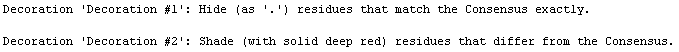 EP0Nucleotides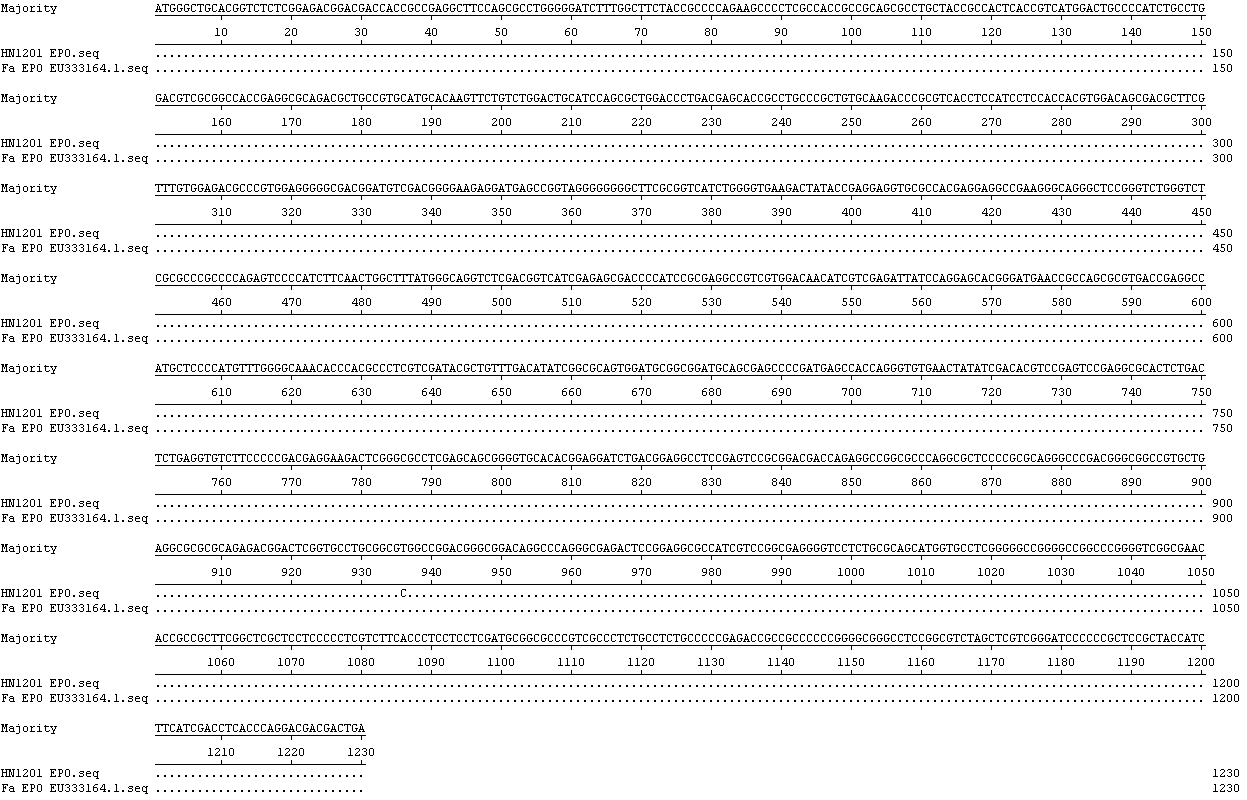 amino acids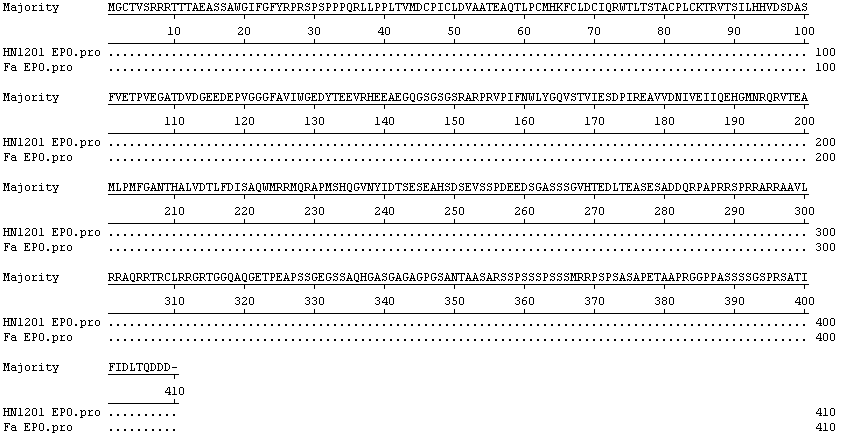 gCnucleotides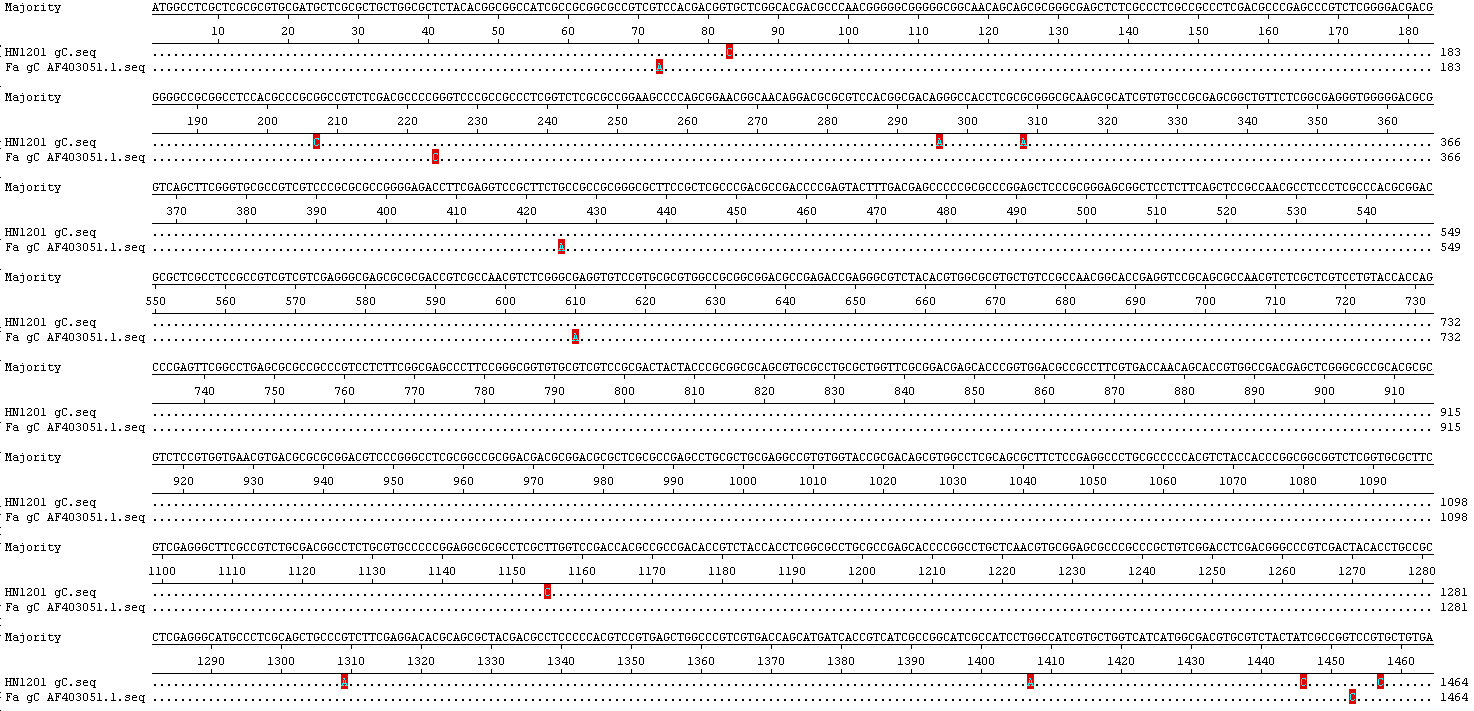 amino acids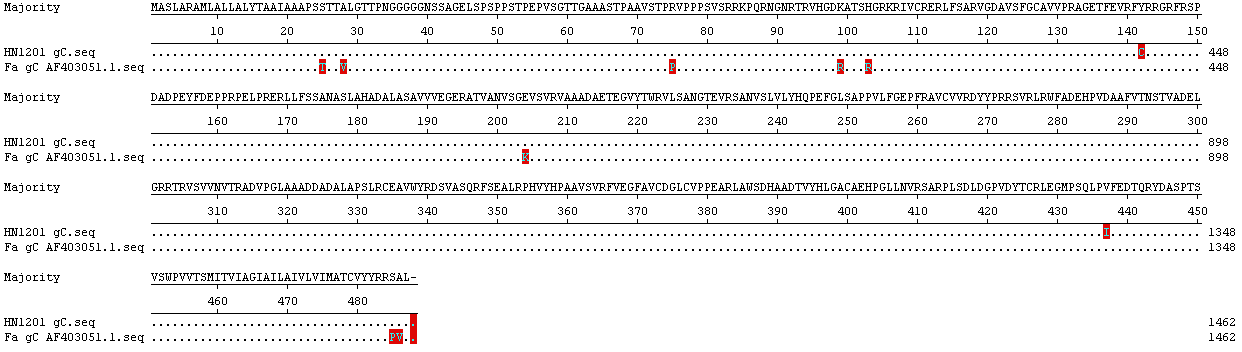 gDnucleotides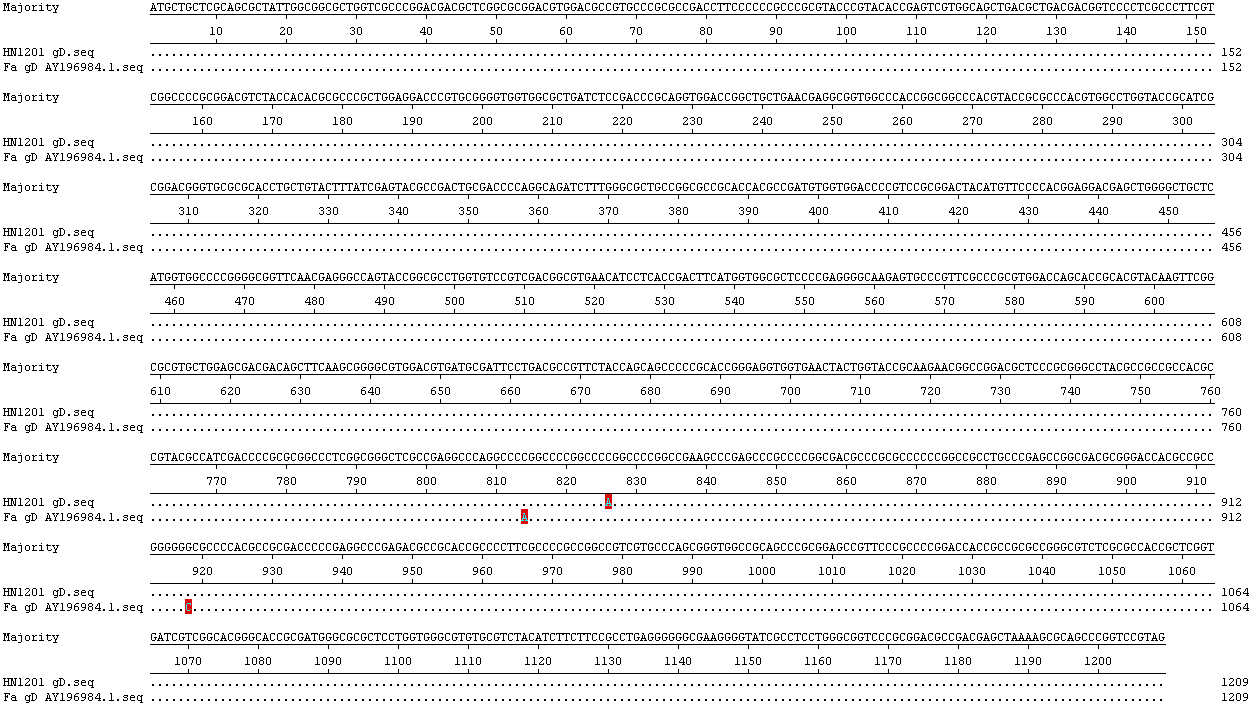 amino acids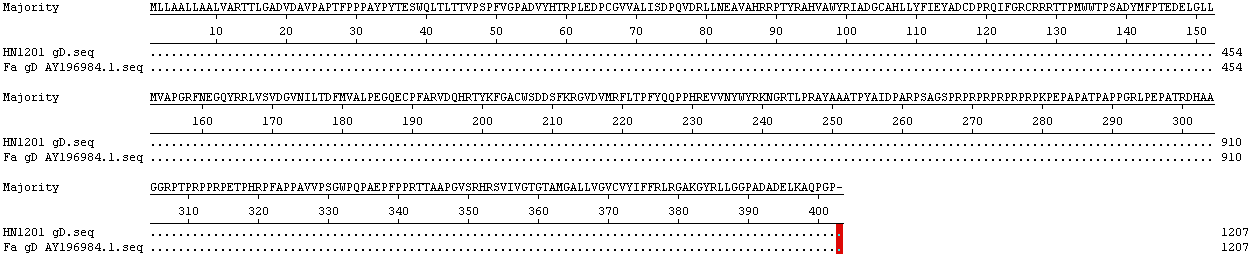 gEnucleotides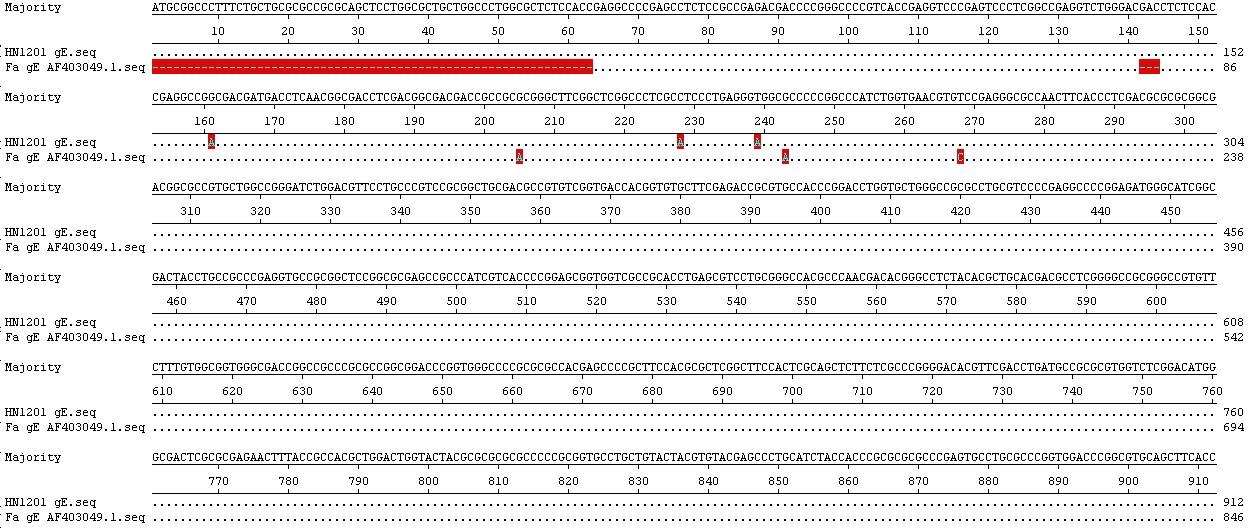 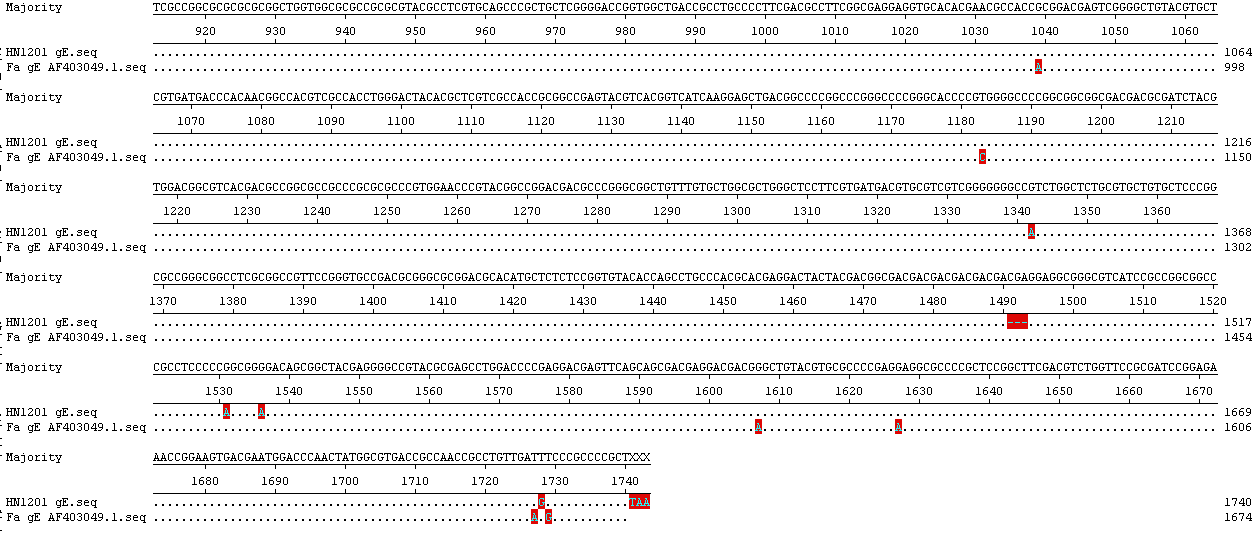 amino acids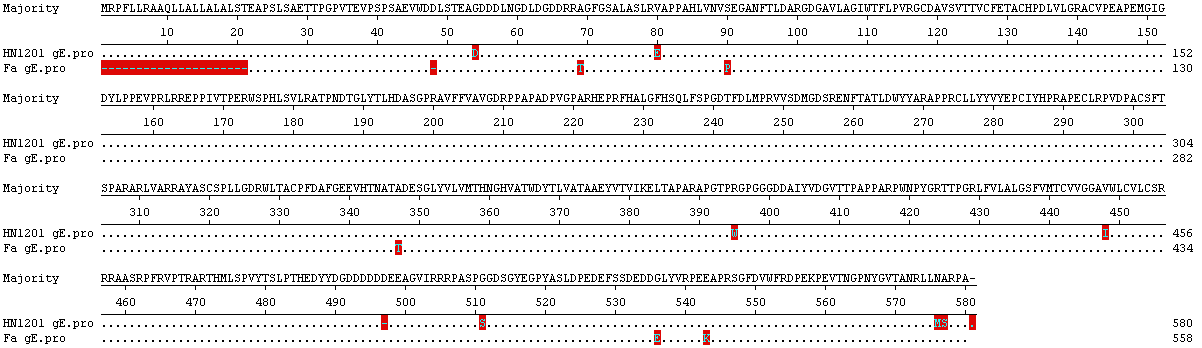 PKNucleotides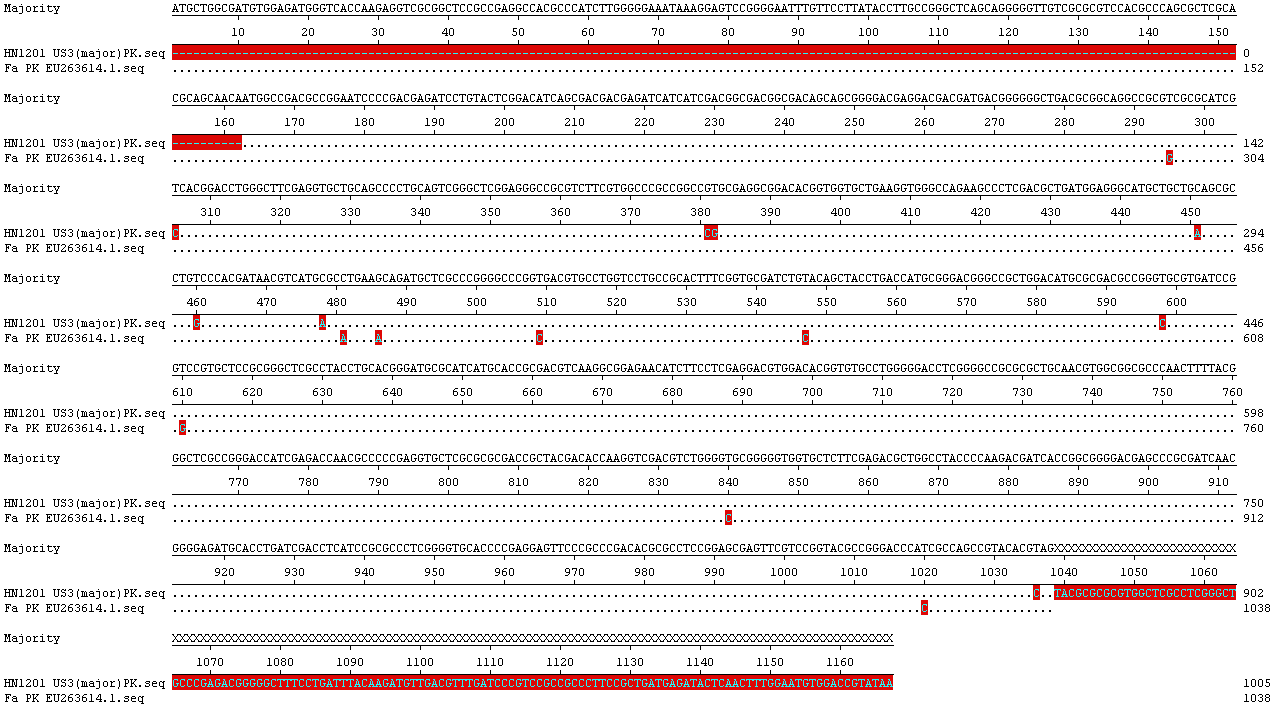 amino acids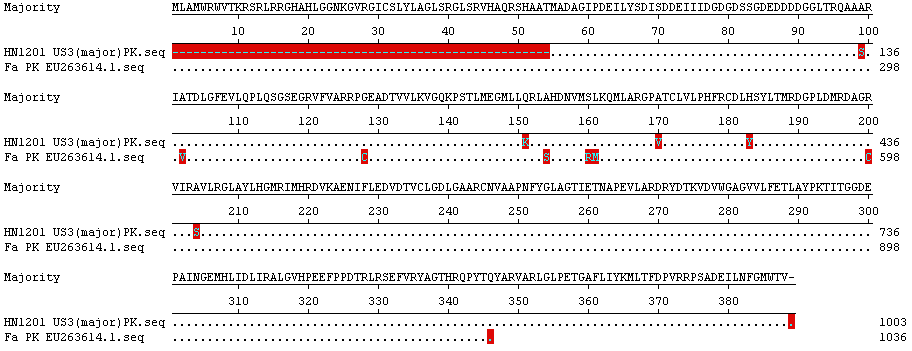 